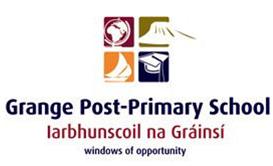 Transition Year Application Form 2014/2015Name:			______________________________________Class group:		______________________________________Date of Birth:		______________________________________Please note: This application form is one part of the selection process for Transition Year which also includes an interview with the prospective candidate to assess their motivations and suitability to participate successfully in the programme.Completion of this form does not a guarantee of acceptance on to the Transition Year Programme.Please complete all areas of the following form fully and honestly.Students please complete the following:Please describe the overall reasons why you wish to participate in the Grange Post Primary School Transition Year Programme 2014/2015?________________________________________________________________________________________________________________________________________________________________________________________________________________________________________________________________________________________________________________________________________________________________________________________________________________________________________________.If selected to participate in the Transition Year Programme, can you identify specific ways in which you see yourself benefiting from the programme in terms of for example, your academic development, skills development, social development, career development etc. (i.e. what will you take from the programme).___________________________________________________________________________________________________________________________________________________________________________________________________________________________________________________________________________________________________________________________________________________________________________________________________________________________________________________________________________________________________________________________________________________________________________________________________________________________________________________________________________________________________________________________________________________________________________________________________________________________________________________________________________________________.Transition year students are expected to contribute in multiples of ways to the Transition Year Programme.  Give examples of your possible contribution to the Transition Year Programme? (i.e. what will you give back)._______________________________________________________________________________________________________________________________________________________________________________________________________________________________________________________________________________________________________________________________________________________________________________________________________________________________________________________________________________________________________________________________________________________________________________________________________________________________________________________________________________________________________________________________________________________________________________________________________________________________________________________________________________________________.Work experience and Career Guidance are important features of our Transition Year Programme. Students will be required to participate in five different work experience settings over the course of the year, three blocks to take place on Fridays over the year in addition to two week long blocks.  Please list examples of three areas of work experience that would be of interest to you and give an explanation for your choice?Work placement 1:	___________________________________________________Reason for choice:		____________________________________________________________________________________________________________________________________________________________________________________________________________________________________________________________________.Work placement 2:	___________________________________________________Reason for choice:		___________________________________________________________________________________________________________________________________________________________________________________________________________________________________________________________________.Work placement 3:	___________________________________________________Reason for choice:		___________________________________________________________________________________________________________________________________________________________________________________________________________________________________________________________________.SECTION 2- STUDENT CONTRACTThe success of the Transition Year Programme is heavily dependent on the attitudes and behaviours carried into the programme by participants.  It is therefore essential that all participants are willing to accept and abide by the required behaviours. Please read through the following carefully and sign below to acknowledge acceptance.Students of Grange Post Primary are expected to adhere to the following:Good attendance:  Good attendance is a basic requirement of the TY programme.  Any consistent or prolonged absences will reduce the benefits of TY considerably and will not be looked on favourably.  All lengthy absences will require a doctor’s certificate.Application to work: 	    We require that our students “opt in” to activities offered in the TY programme.  A broad and varied programme of activities is a feature of the programme and students are expected to partake in all activities.  During the TY programme students are encouraged to move from dependent learners relying on the teacher to independent learners who take responsibility for their own learning.  As TY students you are expected to use your own initiative, carry out independent research and pursue a project of personal importance to you e.g. competition entries etc.Work Experience: 	Work experience is a key feature of the TY Programme. Students are responsible for their own work placement and are expected to make arrangements well in advance of work blocks.  It is also expected that students will move around to different work experience settings and choose work experience carefully to ensure maximum experience is gained.  Students should not seek work experience from existing part-time jobs as this will not broaden their experience.  Students must be aware that while on work experience they are representing Grange Post Primary School and all future TY students and ensure that they conduct themselves accordingly.  Work experience diaries must be maintained to a high standard throughout.Behaviour:	Group work, team work and project work feature heavily in the TY programme.  As such, while students are expected to adhere to the current Code of Behaviour and Anti-bullying Policy, there are increased expectations on our TY students in terms of being inclusive, cooperative and positive in their interactions with peers to ensure maximum personal development for all.I have read and understood the above student contract and agree to adhere to it.Signed: _______________________________ (student)Signed: _______________________________ (parent/ guardian)Section 3: Interview ProcessAll prospective participants will be interviewed by a panel of three members including the Principal, the Transition Year Co-ordinator and one additional staff member.  The interview will be based on questions posed on the application form and will strive to identify and clarify if the student has the correct motives for applying for the course and has the intention of engaging actively and participating effectively in the course. Students who are deemed to be partaking in the Transition Year Programme with motivations and attitudes incompatible with the mission statement of the programme will be denied access to ensure the integrity of the TY programme for all participants.  Please note as part of this process behavioural records and academic records will be taken into account.Unsuccessful applicants will be notified of the reasons for the denial of access and may appeal this decision to the Board of Management.All forms must be returned to the school fully complete by Friday the 21st of March 2014.  Once all forms have been received the interview process will begin and successful candidates will be issued a letter of offer.This letter must be signed and returned with a non-refundable deposit of €50 to complete the application process.  A further non-refundable fee of €100 euro must be submitted to the school on or before Friday the 16th of May to secure the placement.  The balance of €50 euro and a further €50 euro book rental fee (journals, photocopying and class materials) must be submitted to the school in September.  The date will be specified at a later stage.Please note the TY specific modules are a central feature of the programme as are educational trips and outings.  To be in a position to secure the most beneficial guest workshops and trips which are in high demand from other schools we must pre book in advance i.e. before the end of May this year.  Therefore it is imperative that we receive fees from prospective participants at this time.  Costs for all workshops are based on numbers of students participating and we are liable for payment if students pull out.  Schools receive no funding from the department for the TY programme and so while the school subsidises many events it could not possibly run the programme without the fees collected.  Our current fees are considerably lower than other schools in the area and we make every effort to keep them to a minimum.We would ask parents to be aware of the above and if your child is participating in TY please submit fees accordingly.  Thanking you for your co-operation.